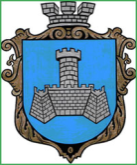 Українам. Хмільник  Вінницької областіР О З П О Р Я Д Ж Е Н Н Я МІСЬКОГО  ГОЛОВИ                                                                            від 13 листопада 2017  р.                                                   № 443 –р    Про проведення   позачергового  засідання виконкому міської ради        Відповідно до п.п.2.2.3 пункту 2.2 розділу 2 Положення про виконавчий комітет Хмільницької міської ради 7 скликання, затвердженого  рішенням 26 сесії міської ради 7 скликання від 17.11.2016 р. №573, керуючись ст. 42 Закону України „Про місцеве самоврядування в Україні”:Провести  позачергове засідання виконкому  міської  ради  15.11.2017 року о 10.00 год., на яке винести наступні питання:2.Загальному відділу міської ради  ( О.Д.Прокопович) довести це  розпорядження до членів виконкому міської ради та всіх зацікавлених суб’єктів.3.Контроль за виконанням цього розпорядження залишаю за собою.                    Міський голова                           С.Б.РедчикС.П.МаташО.Д.ПрокоповичН.А.Буликова1Про часткове звільнення гр.Бичка Р.М. від оплати за харчування сина в ДНЗ №5 Про часткове звільнення гр.Бичка Р.М. від оплати за харчування сина в ДНЗ №5 Про часткове звільнення гр.Бичка Р.М. від оплати за харчування сина в ДНЗ №5 Про часткове звільнення гр.Бичка Р.М. від оплати за харчування сина в ДНЗ №5 Про часткове звільнення гр.Бичка Р.М. від оплати за харчування сина в ДНЗ №5 Про часткове звільнення гр.Бичка Р.М. від оплати за харчування сина в ДНЗ №5 Про часткове звільнення гр.Бичка Р.М. від оплати за харчування сина в ДНЗ №5 Доповідає: Коведа Галина ІванівнаДоповідає: Коведа Галина ІванівнаДоповідає: Коведа Галина ІванівнаДоповідає: Коведа Галина ІванівнаДоповідає: Коведа Галина ІванівнаНачальник управління освіти міської радиНачальник управління освіти міської ради2Про фінансування з міського бюджету у листопаді 2017 року коштів для надання одноразової матеріальної допомоги малозабезпеченим громадянам відповідно до висновків депутатів Хмільницької міської ради Про фінансування з міського бюджету у листопаді 2017 року коштів для надання одноразової матеріальної допомоги малозабезпеченим громадянам відповідно до висновків депутатів Хмільницької міської ради Про фінансування з міського бюджету у листопаді 2017 року коштів для надання одноразової матеріальної допомоги малозабезпеченим громадянам відповідно до висновків депутатів Хмільницької міської ради Про фінансування з міського бюджету у листопаді 2017 року коштів для надання одноразової матеріальної допомоги малозабезпеченим громадянам відповідно до висновків депутатів Хмільницької міської ради Про фінансування з міського бюджету у листопаді 2017 року коштів для надання одноразової матеріальної допомоги малозабезпеченим громадянам відповідно до висновків депутатів Хмільницької міської ради Про фінансування з міського бюджету у листопаді 2017 року коштів для надання одноразової матеріальної допомоги малозабезпеченим громадянам відповідно до висновків депутатів Хмільницької міської ради Про фінансування з міського бюджету у листопаді 2017 року коштів для надання одноразової матеріальної допомоги малозабезпеченим громадянам відповідно до висновків депутатів Хмільницької міської ради Доповідає:  Тимошенко Ірина ЯрославівнаВ. о.  начальника управління праці та соціального захисту населення міської радиВ. о.  начальника управління праці та соціального захисту населення міської радиВ. о.  начальника управління праці та соціального захисту населення міської радиВ. о.  начальника управління праці та соціального захисту населення міської радиВ. о.  начальника управління праці та соціального захисту населення міської радиВ. о.  начальника управління праці та соціального захисту населення міської ради3Про фінансування з міського бюджету у листопаді 2017 року коштів для надання одноразової матеріальної допомоги учасникам АТО та їх сім’ям Про фінансування з міського бюджету у листопаді 2017 року коштів для надання одноразової матеріальної допомоги учасникам АТО та їх сім’ям Про фінансування з міського бюджету у листопаді 2017 року коштів для надання одноразової матеріальної допомоги учасникам АТО та їх сім’ям Про фінансування з міського бюджету у листопаді 2017 року коштів для надання одноразової матеріальної допомоги учасникам АТО та їх сім’ям Про фінансування з міського бюджету у листопаді 2017 року коштів для надання одноразової матеріальної допомоги учасникам АТО та їх сім’ям Про фінансування з міського бюджету у листопаді 2017 року коштів для надання одноразової матеріальної допомоги учасникам АТО та їх сім’ям Про фінансування з міського бюджету у листопаді 2017 року коштів для надання одноразової матеріальної допомоги учасникам АТО та їх сім’ям Доповідає:  Тимошенко Ірина Ярославівна  В. о.  начальника управління праці та соціального захисту населення міської ради  В. о.  начальника управління праці та соціального захисту населення міської ради  В. о.  начальника управління праці та соціального захисту населення міської ради  В. о.  начальника управління праці та соціального захисту населення міської ради  В. о.  начальника управління праці та соціального захисту населення міської ради  В. о.  начальника управління праці та соціального захисту населення міської ради  4Про фінансування з міського бюджету у листопаді 2017 року коштів для надання одноразової матеріальної допомоги на оздоровлення почесним громадянам м. Хмільника  Про фінансування з міського бюджету у листопаді 2017 року коштів для надання одноразової матеріальної допомоги на оздоровлення почесним громадянам м. Хмільника  Про фінансування з міського бюджету у листопаді 2017 року коштів для надання одноразової матеріальної допомоги на оздоровлення почесним громадянам м. Хмільника  Про фінансування з міського бюджету у листопаді 2017 року коштів для надання одноразової матеріальної допомоги на оздоровлення почесним громадянам м. Хмільника  Про фінансування з міського бюджету у листопаді 2017 року коштів для надання одноразової матеріальної допомоги на оздоровлення почесним громадянам м. Хмільника  Про фінансування з міського бюджету у листопаді 2017 року коштів для надання одноразової матеріальної допомоги на оздоровлення почесним громадянам м. Хмільника  Про фінансування з міського бюджету у листопаді 2017 року коштів для надання одноразової матеріальної допомоги на оздоровлення почесним громадянам м. Хмільника  Доповідає:  Тимошенко Ірина Ярославівна  В. о.  начальника управління праці та соціального захисту населення міської ради   В. о.  начальника управління праці та соціального захисту населення міської ради   В. о.  начальника управління праці та соціального захисту населення міської ради   В. о.  начальника управління праці та соціального захисту населення міської ради   В. о.  начальника управління праці та соціального захисту населення міської ради   В. о.  начальника управління праці та соціального захисту населення міської ради   5Про фінансування з міського бюджету у листопаді 2017 року коштів для надання часткової компенсації вартості проїзду на міських автобусних маршрутах загального користування працівникам товариства Червоного Хреста, які здійснюють соціально-медичне обслуговування одиноких непрацездатних громадян за місцем їх проживання Про фінансування з міського бюджету у листопаді 2017 року коштів для надання часткової компенсації вартості проїзду на міських автобусних маршрутах загального користування працівникам товариства Червоного Хреста, які здійснюють соціально-медичне обслуговування одиноких непрацездатних громадян за місцем їх проживання Про фінансування з міського бюджету у листопаді 2017 року коштів для надання часткової компенсації вартості проїзду на міських автобусних маршрутах загального користування працівникам товариства Червоного Хреста, які здійснюють соціально-медичне обслуговування одиноких непрацездатних громадян за місцем їх проживання Про фінансування з міського бюджету у листопаді 2017 року коштів для надання часткової компенсації вартості проїзду на міських автобусних маршрутах загального користування працівникам товариства Червоного Хреста, які здійснюють соціально-медичне обслуговування одиноких непрацездатних громадян за місцем їх проживання Про фінансування з міського бюджету у листопаді 2017 року коштів для надання часткової компенсації вартості проїзду на міських автобусних маршрутах загального користування працівникам товариства Червоного Хреста, які здійснюють соціально-медичне обслуговування одиноких непрацездатних громадян за місцем їх проживання Про фінансування з міського бюджету у листопаді 2017 року коштів для надання часткової компенсації вартості проїзду на міських автобусних маршрутах загального користування працівникам товариства Червоного Хреста, які здійснюють соціально-медичне обслуговування одиноких непрацездатних громадян за місцем їх проживання Про фінансування з міського бюджету у листопаді 2017 року коштів для надання часткової компенсації вартості проїзду на міських автобусних маршрутах загального користування працівникам товариства Червоного Хреста, які здійснюють соціально-медичне обслуговування одиноких непрацездатних громадян за місцем їх проживання Доповідає:  Тимошенко Ірина Ярославівна  В. о.  начальника управління праці та соціального захисту населення міської ради    В. о.  начальника управління праці та соціального захисту населення міської ради    В. о.  начальника управління праці та соціального захисту населення міської ради    В. о.  начальника управління праці та соціального захисту населення міської ради    В. о.  начальника управління праці та соціального захисту населення міської ради    В. о.  начальника управління праці та соціального захисту населення міської ради    6Про затвердження плану діяльності виконавчого комітету Хмільницької міської ради з підготовки проектів регуляторних актів на 2018 рік  Про затвердження плану діяльності виконавчого комітету Хмільницької міської ради з підготовки проектів регуляторних актів на 2018 рік  Про затвердження плану діяльності виконавчого комітету Хмільницької міської ради з підготовки проектів регуляторних актів на 2018 рік  Про затвердження плану діяльності виконавчого комітету Хмільницької міської ради з підготовки проектів регуляторних актів на 2018 рік  Про затвердження плану діяльності виконавчого комітету Хмільницької міської ради з підготовки проектів регуляторних актів на 2018 рік  Про затвердження плану діяльності виконавчого комітету Хмільницької міської ради з підготовки проектів регуляторних актів на 2018 рік  Про затвердження плану діяльності виконавчого комітету Хмільницької міської ради з підготовки проектів регуляторних актів на 2018 рік  Доповідає:  Підвальнюк Юрій ГригоровичНачальник управління економічного розвитку та євроінтеграції міської радиНачальник управління економічного розвитку та євроінтеграції міської радиНачальник управління економічного розвитку та євроінтеграції міської радиНачальник управління економічного розвитку та євроінтеграції міської радиНачальник управління економічного розвитку та євроінтеграції міської радиНачальник управління економічного розвитку та євроінтеграції міської ради7Про надання дозволу гр. Паршивлюк А.В. на дарування частки будинку та земельної ділянки на ім’я малолітнього сина Паршивлюка М.О., 2005 р.н., в якому право користування має малолітній Паршивлюк М.О. Про надання дозволу гр. Паршивлюк А.В. на дарування частки будинку та земельної ділянки на ім’я малолітнього сина Паршивлюка М.О., 2005 р.н., в якому право користування має малолітній Паршивлюк М.О. Про надання дозволу гр. Паршивлюк А.В. на дарування частки будинку та земельної ділянки на ім’я малолітнього сина Паршивлюка М.О., 2005 р.н., в якому право користування має малолітній Паршивлюк М.О. Про надання дозволу гр. Паршивлюк А.В. на дарування частки будинку та земельної ділянки на ім’я малолітнього сина Паршивлюка М.О., 2005 р.н., в якому право користування має малолітній Паршивлюк М.О. Про надання дозволу гр. Паршивлюк А.В. на дарування частки будинку та земельної ділянки на ім’я малолітнього сина Паршивлюка М.О., 2005 р.н., в якому право користування має малолітній Паршивлюк М.О. Про надання дозволу гр. Паршивлюк А.В. на дарування частки будинку та земельної ділянки на ім’я малолітнього сина Паршивлюка М.О., 2005 р.н., в якому право користування має малолітній Паршивлюк М.О. Про надання дозволу гр. Паршивлюк А.В. на дарування частки будинку та земельної ділянки на ім’я малолітнього сина Паршивлюка М.О., 2005 р.н., в якому право користування має малолітній Паршивлюк М.О. Доповідає: Тишкевич Юрій ІвановичДоповідає: Тишкевич Юрій ІвановичНачальник служби у справах дітей міської радиНачальник служби у справах дітей міської радиНачальник служби у справах дітей міської радиНачальник служби у справах дітей міської радиНачальник служби у справах дітей міської ради8Про  цільове витрачання аліментів гр. Здебською О.А. на утримання малолітніх дітей  Про  цільове витрачання аліментів гр. Здебською О.А. на утримання малолітніх дітей  Про  цільове витрачання аліментів гр. Здебською О.А. на утримання малолітніх дітей  Про  цільове витрачання аліментів гр. Здебською О.А. на утримання малолітніх дітей  Про  цільове витрачання аліментів гр. Здебською О.А. на утримання малолітніх дітей  Про  цільове витрачання аліментів гр. Здебською О.А. на утримання малолітніх дітей  Про  цільове витрачання аліментів гр. Здебською О.А. на утримання малолітніх дітей  Доповідає: Тишкевич Юрій ІвановичДоповідає: Тишкевич Юрій ІвановичНачальник служби у справах дітей міської радиНачальник служби у справах дітей міської радиНачальник служби у справах дітей міської радиНачальник служби у справах дітей міської радиНачальник служби у справах дітей міської ради9Про подання до суду позовної заяви  щодо позбавлення батьківських прав гр. Ігнатович І.А. стосовно малолітньої доньки Ігнатович К.О., 2008 р.н.  та стягнення аліментів з  матері на утримання дитиниПро подання до суду позовної заяви  щодо позбавлення батьківських прав гр. Ігнатович І.А. стосовно малолітньої доньки Ігнатович К.О., 2008 р.н.  та стягнення аліментів з  матері на утримання дитиниПро подання до суду позовної заяви  щодо позбавлення батьківських прав гр. Ігнатович І.А. стосовно малолітньої доньки Ігнатович К.О., 2008 р.н.  та стягнення аліментів з  матері на утримання дитиниПро подання до суду позовної заяви  щодо позбавлення батьківських прав гр. Ігнатович І.А. стосовно малолітньої доньки Ігнатович К.О., 2008 р.н.  та стягнення аліментів з  матері на утримання дитиниПро подання до суду позовної заяви  щодо позбавлення батьківських прав гр. Ігнатович І.А. стосовно малолітньої доньки Ігнатович К.О., 2008 р.н.  та стягнення аліментів з  матері на утримання дитиниПро подання до суду позовної заяви  щодо позбавлення батьківських прав гр. Ігнатович І.А. стосовно малолітньої доньки Ігнатович К.О., 2008 р.н.  та стягнення аліментів з  матері на утримання дитиниПро подання до суду позовної заяви  щодо позбавлення батьківських прав гр. Ігнатович І.А. стосовно малолітньої доньки Ігнатович К.О., 2008 р.н.  та стягнення аліментів з  матері на утримання дитиниДоповідає: Тишкевич Юрій ІвановичДоповідає: Тишкевич Юрій ІвановичНачальник служби у справах дітей міської радиНачальник служби у справах дітей міської радиНачальник служби у справах дітей міської радиНачальник служби у справах дітей міської радиНачальник служби у справах дітей міської ради10Про надання дозволу гр.  Катеринчук Л.Г. на  дарування 1/4 частки квартири гр. Катеринчуку О.І., де право користування мають неповнолітній Катеринчук  Д.О., 2001 р.н., малолітні Катеринчук М.О.,  2009 р.н. та Новак Л.В., 2006 р.н.Про надання дозволу гр.  Катеринчук Л.Г. на  дарування 1/4 частки квартири гр. Катеринчуку О.І., де право користування мають неповнолітній Катеринчук  Д.О., 2001 р.н., малолітні Катеринчук М.О.,  2009 р.н. та Новак Л.В., 2006 р.н.Про надання дозволу гр.  Катеринчук Л.Г. на  дарування 1/4 частки квартири гр. Катеринчуку О.І., де право користування мають неповнолітній Катеринчук  Д.О., 2001 р.н., малолітні Катеринчук М.О.,  2009 р.н. та Новак Л.В., 2006 р.н.Про надання дозволу гр.  Катеринчук Л.Г. на  дарування 1/4 частки квартири гр. Катеринчуку О.І., де право користування мають неповнолітній Катеринчук  Д.О., 2001 р.н., малолітні Катеринчук М.О.,  2009 р.н. та Новак Л.В., 2006 р.н.Про надання дозволу гр.  Катеринчук Л.Г. на  дарування 1/4 частки квартири гр. Катеринчуку О.І., де право користування мають неповнолітній Катеринчук  Д.О., 2001 р.н., малолітні Катеринчук М.О.,  2009 р.н. та Новак Л.В., 2006 р.н.Про надання дозволу гр.  Катеринчук Л.Г. на  дарування 1/4 частки квартири гр. Катеринчуку О.І., де право користування мають неповнолітній Катеринчук  Д.О., 2001 р.н., малолітні Катеринчук М.О.,  2009 р.н. та Новак Л.В., 2006 р.н.Про надання дозволу гр.  Катеринчук Л.Г. на  дарування 1/4 частки квартири гр. Катеринчуку О.І., де право користування мають неповнолітній Катеринчук  Д.О., 2001 р.н., малолітні Катеринчук М.О.,  2009 р.н. та Новак Л.В., 2006 р.н.Доповідає: Тишкевич Юрій ІвановичДоповідає: Тишкевич Юрій ІвановичНачальник служби у справах дітей міської радиНачальник служби у справах дітей міської радиНачальник служби у справах дітей міської радиНачальник служби у справах дітей міської радиНачальник служби у справах дітей міської ради11Про надання дозволу гр. гр. Бартюку П.М., Бартюк Г.Й., Бартюку В.П. на дарування своїх часток квартири гр. Казмерчук І.П., де право користування мають малолітні Казмерчук В.В.,2010 р.н. та Казмерчук А.В.,2007 р.н.Про надання дозволу гр. гр. Бартюку П.М., Бартюк Г.Й., Бартюку В.П. на дарування своїх часток квартири гр. Казмерчук І.П., де право користування мають малолітні Казмерчук В.В.,2010 р.н. та Казмерчук А.В.,2007 р.н.Про надання дозволу гр. гр. Бартюку П.М., Бартюк Г.Й., Бартюку В.П. на дарування своїх часток квартири гр. Казмерчук І.П., де право користування мають малолітні Казмерчук В.В.,2010 р.н. та Казмерчук А.В.,2007 р.н.Про надання дозволу гр. гр. Бартюку П.М., Бартюк Г.Й., Бартюку В.П. на дарування своїх часток квартири гр. Казмерчук І.П., де право користування мають малолітні Казмерчук В.В.,2010 р.н. та Казмерчук А.В.,2007 р.н.Про надання дозволу гр. гр. Бартюку П.М., Бартюк Г.Й., Бартюку В.П. на дарування своїх часток квартири гр. Казмерчук І.П., де право користування мають малолітні Казмерчук В.В.,2010 р.н. та Казмерчук А.В.,2007 р.н.Про надання дозволу гр. гр. Бартюку П.М., Бартюк Г.Й., Бартюку В.П. на дарування своїх часток квартири гр. Казмерчук І.П., де право користування мають малолітні Казмерчук В.В.,2010 р.н. та Казмерчук А.В.,2007 р.н.Про надання дозволу гр. гр. Бартюку П.М., Бартюк Г.Й., Бартюку В.П. на дарування своїх часток квартири гр. Казмерчук І.П., де право користування мають малолітні Казмерчук В.В.,2010 р.н. та Казмерчук А.В.,2007 р.н.Доповідає: Тишкевич Юрій ІвановичДоповідає: Тишкевич Юрій ІвановичНачальник служби у справах дітей міської радиНачальник служби у справах дітей міської радиНачальник служби у справах дітей міської радиНачальник служби у справах дітей міської радиНачальник служби у справах дітей міської ради12Про впорядкування нумерації будинків по вул. Набережній в м. Хмільнику  Про впорядкування нумерації будинків по вул. Набережній в м. Хмільнику  Про впорядкування нумерації будинків по вул. Набережній в м. Хмільнику  Про впорядкування нумерації будинків по вул. Набережній в м. Хмільнику  Про впорядкування нумерації будинків по вул. Набережній в м. Хмільнику  Про впорядкування нумерації будинків по вул. Набережній в м. Хмільнику  Про впорядкування нумерації будинків по вул. Набережній в м. Хмільнику  Доповідає:  Олійник Олександр АнатолійовичДоповідає:  Олійник Олександр АнатолійовичДоповідає:  Олійник Олександр АнатолійовичНачальник служби містобудівного кадастру управління містобудування та архітектури міської ради Начальник служби містобудівного кадастру управління містобудування та архітектури міської ради Начальник служби містобудівного кадастру управління містобудування та архітектури міської ради Начальник служби містобудівного кадастру управління містобудування та архітектури міської ради 13Про порушення клопотання щодо присвоєння почесного звання України «Мати-героїня» Столяр О.О.  Про порушення клопотання щодо присвоєння почесного звання України «Мати-героїня» Столяр О.О.  Про порушення клопотання щодо присвоєння почесного звання України «Мати-героїня» Столяр О.О.  Про порушення клопотання щодо присвоєння почесного звання України «Мати-героїня» Столяр О.О.  Про порушення клопотання щодо присвоєння почесного звання України «Мати-героїня» Столяр О.О.  Про порушення клопотання щодо присвоєння почесного звання України «Мати-героїня» Столяр О.О.  Про порушення клопотання щодо присвоєння почесного звання України «Мати-героїня» Столяр О.О.  Доповідає: Дем’янюк Павло Ілліч Доповідає: Дем’янюк Павло Ілліч Доповідає: Дем’янюк Павло Ілліч Доповідає: Дем’янюк Павло Ілліч Доповідає: Дем’янюк Павло Ілліч Начальник відділу у справах сім’ї та молоді міської ради Начальник відділу у справах сім’ї та молоді міської ради 14Про порушення клопотання щодо присвоєння почесного звання України «Мати-героїня» Лукашук Г. С.Про порушення клопотання щодо присвоєння почесного звання України «Мати-героїня» Лукашук Г. С.Про порушення клопотання щодо присвоєння почесного звання України «Мати-героїня» Лукашук Г. С.Про порушення клопотання щодо присвоєння почесного звання України «Мати-героїня» Лукашук Г. С.Про порушення клопотання щодо присвоєння почесного звання України «Мати-героїня» Лукашук Г. С.Про порушення клопотання щодо присвоєння почесного звання України «Мати-героїня» Лукашук Г. С.Про порушення клопотання щодо присвоєння почесного звання України «Мати-героїня» Лукашук Г. С.Доповідає:  Дем’янюк Павло Ілліч  Доповідає:  Дем’янюк Павло Ілліч  Доповідає:  Дем’янюк Павло Ілліч  Доповідає:  Дем’янюк Павло Ілліч  Начальник відділу у справах сім’ї та молоді міської ради  Начальник відділу у справах сім’ї та молоді міської ради  Начальник відділу у справах сім’ї та молоді міської ради  15Про обрання персонального складу будинкового комітету будинку № 13 по Проспекту Свободи (колишній будинок № 19 по вулиці Леніна)Про обрання персонального складу будинкового комітету будинку № 13 по Проспекту Свободи (колишній будинок № 19 по вулиці Леніна)Про обрання персонального складу будинкового комітету будинку № 13 по Проспекту Свободи (колишній будинок № 19 по вулиці Леніна)Про обрання персонального складу будинкового комітету будинку № 13 по Проспекту Свободи (колишній будинок № 19 по вулиці Леніна)Про обрання персонального складу будинкового комітету будинку № 13 по Проспекту Свободи (колишній будинок № 19 по вулиці Леніна)Про обрання персонального складу будинкового комітету будинку № 13 по Проспекту Свободи (колишній будинок № 19 по вулиці Леніна)Про обрання персонального складу будинкового комітету будинку № 13 по Проспекту Свободи (колишній будинок № 19 по вулиці Леніна)Доповідає:  Тендерис Оксана Володимирівна Доповідає:  Тендерис Оксана Володимирівна Доповідає:  Тендерис Оксана Володимирівна Доповідає:  Тендерис Оксана Володимирівна Доповідає:  Тендерис Оксана Володимирівна Доповідає:  Тендерис Оксана Володимирівна Начальник  відділу організаційно-кадрової роботи міської ради16Про проект рішення міської ради «Про внесення змін та доповнень до Комплексної Програми захисту населення і територій м. Хмільника у разі загрози та виникнення надзвичайних ситуацій на 2016 – 2018 роки затвердженої рішенням 3 сесії міської ради 7 скликання від 04.12.2015 р №36» (зі змінами)Про проект рішення міської ради «Про внесення змін та доповнень до Комплексної Програми захисту населення і територій м. Хмільника у разі загрози та виникнення надзвичайних ситуацій на 2016 – 2018 роки затвердженої рішенням 3 сесії міської ради 7 скликання від 04.12.2015 р №36» (зі змінами)Про проект рішення міської ради «Про внесення змін та доповнень до Комплексної Програми захисту населення і територій м. Хмільника у разі загрози та виникнення надзвичайних ситуацій на 2016 – 2018 роки затвердженої рішенням 3 сесії міської ради 7 скликання від 04.12.2015 р №36» (зі змінами)Про проект рішення міської ради «Про внесення змін та доповнень до Комплексної Програми захисту населення і територій м. Хмільника у разі загрози та виникнення надзвичайних ситуацій на 2016 – 2018 роки затвердженої рішенням 3 сесії міської ради 7 скликання від 04.12.2015 р №36» (зі змінами)Про проект рішення міської ради «Про внесення змін та доповнень до Комплексної Програми захисту населення і територій м. Хмільника у разі загрози та виникнення надзвичайних ситуацій на 2016 – 2018 роки затвердженої рішенням 3 сесії міської ради 7 скликання від 04.12.2015 р №36» (зі змінами)Про проект рішення міської ради «Про внесення змін та доповнень до Комплексної Програми захисту населення і територій м. Хмільника у разі загрози та виникнення надзвичайних ситуацій на 2016 – 2018 роки затвердженої рішенням 3 сесії міської ради 7 скликання від 04.12.2015 р №36» (зі змінами)Про проект рішення міської ради «Про внесення змін та доповнень до Комплексної Програми захисту населення і територій м. Хмільника у разі загрози та виникнення надзвичайних ситуацій на 2016 – 2018 роки затвердженої рішенням 3 сесії міської ради 7 скликання від 04.12.2015 р №36» (зі змінами)Доповідає: Коломійчук Валерій ПетровичДоповідає: Коломійчук Валерій ПетровичДоповідає: Коломійчук Валерій ПетровичДоповідає: Коломійчук Валерій ПетровичДоповідає: Коломійчук Валерій ПетровичДоповідає: Коломійчук Валерій ПетровичВ. о. начальника відділу цивільного захисту, оборонної роботи та взаємодії з правоохоронними органами міської ради 17Проект рішення міської ради «Про внесення змін та доповнень до Комплексної оборонно-правоохоронної програми на 2016-2020 роки «Безпечний Хмільник – взаємна відповідальність влади та громади» затвердженої рішенням 19 сесії міської ради 7 скликання від 5.08.2016 р №451.Проект рішення міської ради «Про внесення змін та доповнень до Комплексної оборонно-правоохоронної програми на 2016-2020 роки «Безпечний Хмільник – взаємна відповідальність влади та громади» затвердженої рішенням 19 сесії міської ради 7 скликання від 5.08.2016 р №451.Проект рішення міської ради «Про внесення змін та доповнень до Комплексної оборонно-правоохоронної програми на 2016-2020 роки «Безпечний Хмільник – взаємна відповідальність влади та громади» затвердженої рішенням 19 сесії міської ради 7 скликання від 5.08.2016 р №451.Проект рішення міської ради «Про внесення змін та доповнень до Комплексної оборонно-правоохоронної програми на 2016-2020 роки «Безпечний Хмільник – взаємна відповідальність влади та громади» затвердженої рішенням 19 сесії міської ради 7 скликання від 5.08.2016 р №451.Проект рішення міської ради «Про внесення змін та доповнень до Комплексної оборонно-правоохоронної програми на 2016-2020 роки «Безпечний Хмільник – взаємна відповідальність влади та громади» затвердженої рішенням 19 сесії міської ради 7 скликання від 5.08.2016 р №451.Проект рішення міської ради «Про внесення змін та доповнень до Комплексної оборонно-правоохоронної програми на 2016-2020 роки «Безпечний Хмільник – взаємна відповідальність влади та громади» затвердженої рішенням 19 сесії міської ради 7 скликання від 5.08.2016 р №451.Проект рішення міської ради «Про внесення змін та доповнень до Комплексної оборонно-правоохоронної програми на 2016-2020 роки «Безпечний Хмільник – взаємна відповідальність влади та громади» затвердженої рішенням 19 сесії міської ради 7 скликання від 5.08.2016 р №451.Доповідає: Коломійчук Валерій ПетровичДоповідає: Коломійчук Валерій ПетровичДоповідає: Коломійчук Валерій ПетровичДоповідає: Коломійчук Валерій ПетровичДоповідає: Коломійчук Валерій ПетровичДоповідає: Коломійчук Валерій ПетровичВ. о. начальника відділу цивільного захисту, оборонної роботи та взаємодії з правоохоронними органами міської ради18Про проект рішення міської ради “Про затвердження звіту про виконання бюджету міста Хмільника за 9 місяців 2017 р. ”Про проект рішення міської ради “Про затвердження звіту про виконання бюджету міста Хмільника за 9 місяців 2017 р. ”Про проект рішення міської ради “Про затвердження звіту про виконання бюджету міста Хмільника за 9 місяців 2017 р. ”Про проект рішення міської ради “Про затвердження звіту про виконання бюджету міста Хмільника за 9 місяців 2017 р. ”Про проект рішення міської ради “Про затвердження звіту про виконання бюджету міста Хмільника за 9 місяців 2017 р. ”Про проект рішення міської ради “Про затвердження звіту про виконання бюджету міста Хмільника за 9 місяців 2017 р. ”Про проект рішення міської ради “Про затвердження звіту про виконання бюджету міста Хмільника за 9 місяців 2017 р. ”Доповідає: Тищенко Тетяна ПетрівнаДоповідає: Тищенко Тетяна ПетрівнаДоповідає: Тищенко Тетяна ПетрівнаДоповідає: Тищенко Тетяна ПетрівнаДоповідає: Тищенко Тетяна ПетрівнаДоповідає: Тищенко Тетяна ПетрівнаНачальник фінансового управління міської ради19Про проект рішення міської ради «Про внесення змін до рішення 28 сесії міської ради 7 скликання від 22.12.2016р. № 643 “Про бюджет міста Хмільника на 2017 рік” (зі змінами)»Про проект рішення міської ради «Про внесення змін до рішення 28 сесії міської ради 7 скликання від 22.12.2016р. № 643 “Про бюджет міста Хмільника на 2017 рік” (зі змінами)»Про проект рішення міської ради «Про внесення змін до рішення 28 сесії міської ради 7 скликання від 22.12.2016р. № 643 “Про бюджет міста Хмільника на 2017 рік” (зі змінами)»Про проект рішення міської ради «Про внесення змін до рішення 28 сесії міської ради 7 скликання від 22.12.2016р. № 643 “Про бюджет міста Хмільника на 2017 рік” (зі змінами)»Про проект рішення міської ради «Про внесення змін до рішення 28 сесії міської ради 7 скликання від 22.12.2016р. № 643 “Про бюджет міста Хмільника на 2017 рік” (зі змінами)»Про проект рішення міської ради «Про внесення змін до рішення 28 сесії міської ради 7 скликання від 22.12.2016р. № 643 “Про бюджет міста Хмільника на 2017 рік” (зі змінами)»Про проект рішення міської ради «Про внесення змін до рішення 28 сесії міської ради 7 скликання від 22.12.2016р. № 643 “Про бюджет міста Хмільника на 2017 рік” (зі змінами)»Доповідає: Тищенко Тетяна ПетрівнаДоповідає: Тищенко Тетяна ПетрівнаДоповідає: Тищенко Тетяна ПетрівнаДоповідає: Тищенко Тетяна ПетрівнаДоповідає: Тищенко Тетяна ПетрівнаДоповідає: Тищенко Тетяна ПетрівнаНачальник фінансового управління міської ради20Про внесення змін до рішення виконавчого комітету міської ради від 08.08.2017р. №296 «Про затвердження переліку об’єктів та обладнання, які планується фінансувати за рахунок коштів субвенції з державного бюджету місцевим бюджетам на здійснення заходів щодо соціально-економічного розвитку окремих територій» (зі змінами)Про внесення змін до рішення виконавчого комітету міської ради від 08.08.2017р. №296 «Про затвердження переліку об’єктів та обладнання, які планується фінансувати за рахунок коштів субвенції з державного бюджету місцевим бюджетам на здійснення заходів щодо соціально-економічного розвитку окремих територій» (зі змінами)Про внесення змін до рішення виконавчого комітету міської ради від 08.08.2017р. №296 «Про затвердження переліку об’єктів та обладнання, які планується фінансувати за рахунок коштів субвенції з державного бюджету місцевим бюджетам на здійснення заходів щодо соціально-економічного розвитку окремих територій» (зі змінами)Про внесення змін до рішення виконавчого комітету міської ради від 08.08.2017р. №296 «Про затвердження переліку об’єктів та обладнання, які планується фінансувати за рахунок коштів субвенції з державного бюджету місцевим бюджетам на здійснення заходів щодо соціально-економічного розвитку окремих територій» (зі змінами)Про внесення змін до рішення виконавчого комітету міської ради від 08.08.2017р. №296 «Про затвердження переліку об’єктів та обладнання, які планується фінансувати за рахунок коштів субвенції з державного бюджету місцевим бюджетам на здійснення заходів щодо соціально-економічного розвитку окремих територій» (зі змінами)Про внесення змін до рішення виконавчого комітету міської ради від 08.08.2017р. №296 «Про затвердження переліку об’єктів та обладнання, які планується фінансувати за рахунок коштів субвенції з державного бюджету місцевим бюджетам на здійснення заходів щодо соціально-економічного розвитку окремих територій» (зі змінами)Про внесення змін до рішення виконавчого комітету міської ради від 08.08.2017р. №296 «Про затвердження переліку об’єктів та обладнання, які планується фінансувати за рахунок коштів субвенції з державного бюджету місцевим бюджетам на здійснення заходів щодо соціально-економічного розвитку окремих територій» (зі змінами)Доповідає: Тищенко Тетяна ПетрівнаДоповідає: Тищенко Тетяна ПетрівнаДоповідає: Тищенко Тетяна ПетрівнаДоповідає: Тищенко Тетяна ПетрівнаДоповідає: Тищенко Тетяна ПетрівнаДоповідає: Тищенко Тетяна ПетрівнаНачальник фінансового управління міської ради21Про перелік питань, які виносяться на розгляд чергової 44 сесії Хмільницької міської ради 7 скликання 17 листопада  2017 рокуПро перелік питань, які виносяться на розгляд чергової 44 сесії Хмільницької міської ради 7 скликання 17 листопада  2017 рокуПро перелік питань, які виносяться на розгляд чергової 44 сесії Хмільницької міської ради 7 скликання 17 листопада  2017 рокуПро перелік питань, які виносяться на розгляд чергової 44 сесії Хмільницької міської ради 7 скликання 17 листопада  2017 рокуПро перелік питань, які виносяться на розгляд чергової 44 сесії Хмільницької міської ради 7 скликання 17 листопада  2017 рокуПро перелік питань, які виносяться на розгляд чергової 44 сесії Хмільницької міської ради 7 скликання 17 листопада  2017 рокуПро перелік питань, які виносяться на розгляд чергової 44 сесії Хмільницької міської ради 7 скликання 17 листопада  2017 рокуДоповідає: Крепкий Павло ВасильовичДоповідає: Крепкий Павло ВасильовичДоповідає: Крепкий Павло ВасильовичДоповідає: Крепкий Павло ВасильовичДоповідає: Крепкий Павло ВасильовичДоповідає: Крепкий Павло ВасильовичСекретар міської ради